SMART Customer Disclosure Form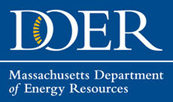 (Third Party Ownership)The purpose of this form is to provide consumers with a straightforward, uniform,        and transparent resource to evaluate potential solar transactions under the Solar Massachusetts Renewable Target (SMART) Program.*Hosting a Solar Tariff Generation Unit (STGU) owned by a third party may or may not reduce customers’ total electricity costs depending on market conditions.* A Renewable Energy Certificate (REC) represents the Environmental Attributes associated with one megawatt-hour of renewable energy as defined by Massachusetts law. In signing a contract to construct this facility, the end-use consumer can make no claims that they utilized the solar power generated by the facility to meet their electrical energy needs, as the RECs generated by the facilities participating in the SMART program are the property of the utility company.I,  				 , hereby confirm that I have received and understand the above information. I further confirm that I have had a chance to ask questions of my provider and have received sufficient answers, if applicable.I,  				 , hereby confirm that I have fully explained the above information to the customer and answered any questions that the customer may have had completely and truthfully, to the customer’s satisfaction. I certify that the above information is true and accurate to the best of my knowledge.CUSTOMER INFORMATIONSYSTEM OWNER CONTACT INFORMATIONCustomer ID:Company:Customer Name:Preparer Name:Street Address:Street Address:City, State, Zip:City, State, Zip:Phone:Phone:Email:Email:INSTALLER CONTACT INFORMATIONWARRANTY/MAINTENANCE CONTACT INFORMATIONCompany:Company:Street Address:Street Address:City, State, Zip:City, State, Zip:Phone:Phone:Email:Email:CONTRACT, COST, AND ESTIMATED PERFORMANCE INFORMATIONSystem Size (kW AC):Total Installed Cost Before Incentives ($):Contract Effective Date:Contract End Date:Cost of Contract Cancellation ($):Option to Renew: Yes or No Option for Buyout: Yes or NoStarting Rate ($/month or $/kWh):Rate Increase Frequency (Monthly, Quarterly, Annually, etc.): Amount of Rate Increase ($/month, $/kWh, or percentage):Has a shading analysis been completed for the property? Yes or NoEstimated Year One Production (kWh):Estimated Year One Savings ($):Is the contract transferrable? Yes or NoWhere in the contract is the warranty information located?OTHER INFORMATIONDoes the system installation contract conform to the requirements of the State Home Improvement Contract Law? Yes or NoDescribe any protections for the Participant in terms of ongoing project performance or default by the System Owner:Must the customer continue to make payments in the event of an extended system shutdown? Yes or NoIf roof-mounted, what is the age of the roof?When is the roof estimated to need replacement?Estimated cost to remove and reinstall system for reroof ($):Customer SignatureDateDateProvider SignatureDateDate